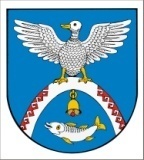 от 04 декабря 2019 г. № 416Об учреждении Дня здоровья и спорта в Новоторъяльском муниципальном районе Республики Марий ЭлВ соответствии с федеральным законом от 06 октября 2003 № 131 ФЗ «Об общих принципах организации местного самоуправления в Российской Федерации», во исполнение Указа Главы Республики Марий Эл от 19 апреля 2019 г. № 53 «О Дне здоровья и спорта», в целях вовлечения населения Новоторъяльского муниципального района Республики Марий Эл в систематические занятия физической культурой и спортом, повышения интереса различных категории граждан к занятиям физической культурой и спортом, Администрация муниципального образования «Новоторъяльский муниципальный район»,ПОСТАНОВЛЯЕТ:1. Учредить День здоровья и спорта в Новоторъяльском муниципальном районе Республики Марий Эл (далее День здоровья и спорта).2. Утвердить прилагаемый порядок посещения на льготных условиях (безвозмездно) муниципальных учреждений оказывающих спортивные услуги в рамках проведения Дня здоровья и спорта.3. Обнародовать настоящее постановление на информационном стенде Администрации муниципального образования «Новоторъяльский муниципальный район» в установленном порядке и разместить в информационно-телекоммуникационной сети «Интернет» на официальном сайте муниципального образования «Новоторъяльский муниципальный район» http://mari-el.gov.ru/toryal.4. Контроль за исполнением настоящего постановления возложить на  заместителя Главы Администрации муниципального образования «Новоторъяльский муниципальный район» Волкова Д.Н.Глава Администрациимуниципального образования«Новоторъяльский муниципальный район»				      В.БлиновПОРЯДОКпосещения на льготных условиях (безвозмездно)муниципальных учреждений в рамках проведения Дня здоровья и спорта1. Общие положения1.1. Настоящий Порядок разработан во исполнение Указа Главы Республики Марий Эл от 19 апреля 2019 г. № 53 «О Дне здоровья и спорта» (далее Указ), а также в соответствии с положениями Федерального закона от 04 декабря 2007 г. № 329-ФЗ «О физической культуре и спорте в Российской Федерации», с Законом Республики Марий Эл от З0 декабря 2008 г" № 81-ФЗ «О физической культуре и спорте в Республике Марий Эл».1.2. Настоящий Порядок определяет:- Перечень учреждений оказывающих спортивные услуги на территории Новоторъяльского муниципального района республики Марий Эл (далее Учреждения), которые граждане, указанные в пункте 3.1. настоящего порядка, могут посещать на льготных условиях (безвозмездно);- Порядок посещения на льготных условиях (безвозмездно) муниципальных учреждений в рамках проведения дня здоровья и спорта на территории Новоторъяльского муниципального района Республики Марий Эл.1.3. Общее руководство организацией дня здоровья и спорта в Новоторъяльском муниципальном районе осуществляет Администрация муниципального образования «Новоторъяльский муниципальный район».1.4. Непосредственное проведение Дня здоровья и спорта осуществляют Учреждения.2. Время проведения Дня здоровья и спорта2.1. День здоровья и спорта проводится в Новоторъяльском муниципальном районе Республики Марий Эл в последнее воскресенье каждого месяца.3. Перечень категорий граждан, проживающихв Новоторъяльском муниципальном районеРеспублики Марий Эл, которые могут на льготных условиях(безвозмездно)посещать Учрежденияв рамках проведения Дня здоровья и спорта3.1.  Перечень категорий граждан, проживающих в Новоторъяльском муниципальном районе Республики Марий Эл, которые могут на льготных условиях (безвозмездно) посещать Учреждения (далее – Утвержденные категории граждан):- многодетные семьи;- инвалиды, в том числе дети инвалиды;- дети, воспитывающиеся в приемных и опекунских семьях;- воспитанники организаций для детей-сирот и детей, оставшихся без попечения родителей;- воспитанники организаций для детей с ограниченными возможностями здоровья;- пенсионеры- ветераны и инвалиды Великой Отечественной войны (участники, вдовы, труженики тыла);- Ветераны и инвалиды боевых действий;- ветераны труда Российской Федерации и республики Марий Эл;- жертвы политических репрессий - граждане, подвергшиеся воздействию радиационных аварий и катастроф;- инвалиды и граждане пожилого возраста, проживающие в стационарных организациях социального обслуживания.4.Перечень услуг и Учреждений, которые утвержденные категории граждан могут посещать на льготных условиях (безвозмездно) в рамках проведения Дня здоровья и спорта5. Порядок оказания Услуг5.1. Для получения Услуги необходимо:- Ознакомится с настоящим Порядком и Правилами посещения Учреждений;- Предъявить комплект документов, установленный  в разделе 6 настоящего Порядка (предъявлению подлежат оригиналы документов).5.2. Время оказания Услуг в рамках проведения Дня здоровья и спорта устанавливается в соответствии с режимом работы Учреждений. указанных в разделе 4 настоящего Порядка, с учетом единовременной пропускной способности Учреждений и существующего в Учреждениях расписания занятий.5.3. Коллективные посещения Учреждений воспитанниками организаций для детей-сирот и детей, оставшихся без попечения родителей, воспитанниками организаций для детей с ограниченными возможностями, инвалидами и гражданами пожилого возраста, проживающими в стационарных организациях социального обслуживания, осуществляются по заявкам таких организаций, оформленным на официальных бланках таких организаций.В заявке указывается список организованной группы, а также ответственные и/или сопровождающие лица от организации, вид Услуги, планируемой к получению, дата и время предполагаемого коллективного посещения Учреждения.Заявка направляется не менее, чем за 5 рабочих дней до планируемого посещения Учреждения на адрес электронной почты Учреждения.6. Перечень документов, предъявляемых утвержденной категорией граждан в целях получения Услуг6.1. Документ, подтверждающий - отнесение гражданина к одной из утвержденных категории граждан:6.2. Копия свидетельства о рождении ребенка и/или копия паспорта (для детей старше 14 лет и взрослых) с указанием места регистрации.7. Условия оказания Услуг7.1. Для посещения Учреждений необходимо иметь спортивную форму, соответствующую виду планируемого занятия. При себе необходимо иметь сменную обувь.Решение о необходимом количестве сопровождающих детей лиц принимают их родители, опекуны, попечители, а также руководители организаций, на попечении которых находятся дети.Ответственность за принятое решение несут родители, опекуны, попечители, а также руководители организаций, на попечении которых находятся дети.8. Лица, ответственные за оказание Услуг8.1. Ответственными лицами за оказание Услуг в рамках проведения Дня здоровья и спорта являются руководители Учреждений, указанных в разделе 4 настоящего Порядка.9. Обеспечение безопасности при оказании Услуг9.1. Организация и обеспечение мер пожарной безопасности, гражданской обороны и предупреждения чрезвычайных ситуаций осуществляется Учреждением в соответствии с внутренними нормативными актами Учреждения.9.2. Организация и обеспечение безопасности и общественного порядка осуществляется Учреждением в соответствии с внутренними нормативными актами Учреждения.9.3. Первичная доврачебная медико-санитарная помощь оказывается Учреждением в соответствии с приказом Министерства здравоохранения Российской Федерации от 1 марта 2016 г. № 134н «О Порядке организации оказания медицинской помощи лицам, занимающимся физической культурой и спортом (в том числе при подготовке и проведении физкультурных мероприятий и спортивных мероприятий), включая порядок медицинского осмотра лиц, желающих пройти спортивную подготовку, заниматься физической культурой и спортом в организациях и (или) выполнить нормативы испытаний (тестов) Всероссийского физкультурно-спортивного комплекса «Готов к труду и обороне».9.4. В целях собственной безопасности посетители Учреждений обязаны соблюдать Правила посещения Учреждений.10. Заключительные положения10.1. Физкультурно-оздоровительные и спортивные услуги, не перечисленные в разделе 4 настоящего Порядка, оказываются Учреждением на общих условиях согласно утвержденным Учреждением списку услуг, оказываемых за плату.10.2. Прочие услуги (прокат спортивного оборудования и инвентаря) оказываются Учреждением на общих условиях согласно утвержденным Учреждением списку услуг, оказываемых за плату.10.3. В любой другой день, не являющийся Днем здоровья и спорта, Учреждением предоставляются льготы (скидки) отдельным категориям граждан, согласно утвержденным списку услуг, оказываемых за плату.“У ТОРЪЯЛ  МУНИЦИПАЛЬНЫЙ РАЙОН”МУНИЦИПАЛЬНЫЙ ОБРАЗОВАНИЙЫНАДМИНИСТРАЦИЙЖЕПУНЧАЛАДМИНИСТРАЦИЯМУНИЦИПАЛЬНОГО ОБРАЗОВАНИЯ“НОВОТОРЪЯЛЬСКИЙ  МУНИЦИПАЛЬНЫЙ  РАЙОН”ПОСТАНОВЛЕНИЕУТВЕРЖДЕНОПостановлением Администрации муниципального образования «Новоторъяльский муниципальный район»От «___» ___________ 2019 г. № ____Услуги, оказываемые на льготных условиях (безвозмездно)Количество оказываемых УслугЕдиновременная пропускная способность УчрежденияНовоторъяльский ЦДОНовоторъяльский ЦДОНовоторъяльский ЦДОЗанятия в тренажерном зале1.5 ч.7 чел.МБУК «Новоторъяльская ЦКС»МБУК «Новоторъяльская ЦКС»МБУК «Новоторъяльская ЦКС»Теннис1ч.6 чел.Наименование категории гражданНаименование подтверждающего документаМногодетные семьиУдостоверение многодетной семьиИнвалиды, в том числе дети-инвалидыСправка об инвалидностиДети, воспитывающиеся в приемных и опекунских семьяхДоговор о приемных (опекунских) семьяхВоспитанники организаций для детей-сирот и детей, оставшихся без попечения родителейСписок детей, утвержденный руководителем организацииВоспитанники организаций для детей с ограниченными возможностями здоровьяСписок детей, утвержденный руководителем организацииПенсионерыПенсионное удостоверениеВетераны Великой Отечественной войны (участники, вдовы, труженики тыла)Удостоверение ветерана Великой Отечественной ВойныВетераны боевых действийУдостоверение ветерана боевых действийВетеран труда Российской Федерации и Республики Марий ЭлУдостоверение ветерана трудаУдостоверение ветерана трудаЖертвы политических репрессийСправка о реабилитации жертв политических репрессийСправка о реабилитации жертв политических репрессийГраждане, подвергшиеся воздействию радиационных аварий и катастрофУдостоверение, выданное гражданину в установленном действующим законодательством РФ порядкеУдостоверение, выданное гражданину в установленном действующим законодательством РФ порядкеИнвалиды и граждане пожилого возраста, проживающие в стационарных организациях социального обслуживанияСписок граждан, утвержденный руководителем организацииСписок граждан, утвержденный руководителем организации